РЕШЕНИЕВ соответствии с Решением Городской Думы Петропавловск-Камчатского городского округа от 31.10.2013 № 145-нд «О наградах и почетных званиях Петропавловск-Камчатского городского округа», Городская Дума Петропавловск-Камчатского городского округаРЕШИЛА:	За активное участие в деле патриотического воспитания жителей города, соавторство книги, посвященной славному подвигу защитников земли Камчатской, за талант, вложенный в описание природы и самобытности Камчатского края, наградить Почетной грамотой Городской Думы Петропавловск-Камчатского городского округа консультанта отдела контроля благоустройства территории Петропавловск-Камчатского городского округа Административно-контрольного управления администрации Петропавловск-Камчатского городского округа Татаурова Владимира Владимировича.Направить настоящее решение в газету «Град Петра и Павла» для опубликования.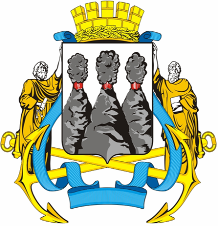 ГОРОДСКАЯ ДУМАПЕТРОПАВЛОВСК-КАМЧАТСКОГО ГОРОДСКОГО ОКРУГАот 22.10.2014 № 592-р21-я сессияг.Петропавловск-КамчатскийО награждении Почетной грамотой Городской Думы Петропавловск-Камчатского городского округа Татаурова В.В.Глава Петропавловск-Камчатского городского округа, исполняющий полномочия председателя Городской ДумыК.Г. Слыщенко